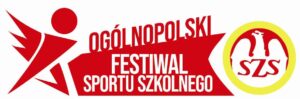 KOMUNIKAT KOŃCOWY OGÓLNOPOLSKIEGO FESTIWALU SPORTU SZKOLNEGO:
IGRZYSK DZIECI, MŁODZIERZY SZKOLNEJ i LICEALIADY
DZIEWCZĄT I CHŁOPCÓW W DRUŻYNOWYCH BIEGACH PRZEŁAJOWYCH , BYDGOSZCZ 27 KWIETNIA 2023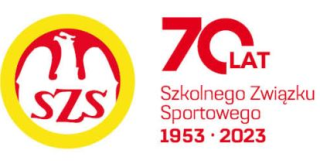 IGRZYSKA DZIECI 2012 I MŁODSIDZIEWCZĘTApunktymiejsceZACHODNIOPOMORSKIESP PYRZYCE1061KUJAWSKO-POMORSKIESP 15 BYDGOSZCZ1102POMORSKIESP PODGÓRZE1303WIELKOPOLSKIESP BOJANOWO  SP 1454LUBELSKIESP 2 TOMASZÓW LUBELSKI1675ŁÓDZKIESP 3 ALEKSANDRÓW ŁÓDZKI2056PODKARPACKIESP 4 SANOK2117WARMIŃSKO-MAZURSKIESP 2 IŁWA 2318MAŁOPOLSKIESP KRUŻLOWA WYŻNA2539OPOLSKIEPSP CIECIUŁÓW27210IGRZYSKA DZIECI 2012 I MŁODSICHŁOPCYpunktymiejscaPOMORSKIESPS CZŁUCHÓW731ŁÓDZKIESP 3 ALEKSANDRÓW ŁÓDZKI1042PODKARPACKIESP 1 ŻOŁYNIA         1693MAŁOPOLSKIEZespół Szkolno-Przedszkolny nr 2 w Nowym Sączu1904WIELKOPOLSKIESP 8 KROTOSZYN    1945LUBELSKIESP 5 ŚWIDNIK2136KUJAWSKO-POMORSKIESP 20 GRUDZIĄDZ2267ZACHODNIOPOMORSKIESP 1 ŚWINOUJŚCIE 2298OPOLSKIESP 4 NAMYSŁÓW2779PODLASKIESP WASILKÓW30410DOLNOŚLĄSKIESP 80 WROCŁAW33011WARMIŃSKO-MAZURSKIESP 2 IŁAWA37812IGRZYSKA DZIECIDZIEWCZĘTApunktymiejsceKUJAWSKO-POMORSKIESP 15 BYDGOSZCZ821ZACHODNIOPOMORSKIESP PYRZYCE1162POMORSKIESP POGÓRZE1543LUBELSKIESP 5 CHEŁM208 (4)4MAŁOPOLSKIESP 91 KRAKÓW        208 (17)5ŚWIĘTOKRZYSKIESP KRYNKI2666WIELKOPOLSKIESP 3 KOŹMIN WLKP 2747ŁÓDZKIESP 3 ALEKSANDRÓW ŁÓDZKI2758PODLASKIESP 11 SUWAŁKI2839WARMIŃSKO-MAZURSKIESP 2 IŁAWA 29010PODKARPACKIESP 15 KROSNO30211LUBUSKIESP 1 KOŻUCHÓW   30912OPOLSKIESP 3 PRASZKA    31413IGRZYSKA DZIECICHŁOPCYpunktymiejsceŁÓDZKIESP 3 ALEKSANDRÓW ŁÓDZKI1301PODKARPACKIESP BLIZNE1332WIELKOPOLSKIESP SO EDUKATOR OSTRÓW WLKP                                                         158 (6)3PODLASKIESP WASILKÓW158 (10)4KUJAWSKO-POMORSKIESP 15 BYDGOSZCZ1755ZACHODNIOPOMORSKIESP 1 ŚWINOUJŚCIE                  1956OPOLSKIESP 4 NAMYSŁÓW                      2187POMORSKIESPS CZŁUCHÓW2338WARMIŃSKO-MAZURSKIESP 1 GIŻYCKO2399MAŁOPOLSKIESP 21 NOWY SĄCZ               26110DOLNOŚLĄSKIESP 80 WROCŁAW31111IGRZYSKA MŁODZIEŻY SZKOLNEJDZIEWCZĘTApunktymiejsceŚLĄSKIESP 33 DĄBROWA GÓRNICZA1101PODKARPACKIESP ZACZERNIE1172WIELKOPOLSKIESP 51 POZNAŃ                  1723POMORSKIESSP 75 GDAŃSK194 (3)4MAŁOPOLSKIESP 1 WIELICZKA              194 (9)5ŁÓDZKIESP 3 ALEKSANDRÓW ŁÓDZKI1976OPOLSKIEPSP 14 OPOLE1997ZACHODNIOPOMORSKIESP 1 SZCZECINEK2468KUJAWSKO-POMORSKIESP 56 BYDGOSZCZ2479PODLASKIEZS KLEOSIN29610WARMIŃSKO-MAZURSKIESP WILKASY32211LUBUSKIESP 5 ŻARY                       33412IGRZYSKA MŁODZIEŻY SZKOLNEJCHŁOPCYpunktymiejscePOMORSKIESP 5 CHOJNICE     1031ŁÓDZKIESP 3 ALEKSANDRÓW ŁÓDZKI1142ZACHODNIOPOMORSKIESP PYRZYCE1293PODLASKIEZSOMS 3 BIAŁYSTOK1604MAŁOPOLSKIESP KRUŻLOWA WYŻNA2235PODKARPACKIESP ZACZERNIE2326OPOLSKIESP 4 NAMYSŁÓW2617ŚLĄSKIESPS 15 RUDA ŚLĄSKA2868WARMIŃSKO-MAZURSKIESP 2 IŁAWA2919LUBUSKIESP 1 SULĘCIN29810DOLNOŚLĄSKIESP 1 ŚWIERADÓW ZDRÓJ31411KUJAWSKO-POMORSKIESP 2 BYDGOSZCZ32012WIELKOPOLSKIESP ROKIETNICA    35013LICEALIADADZIEWCZĘTApunktymiejsceKUJAWSKO-POMORSKIEXI LO MS BYDGOSZCZ911POMORSKIEZS CHOJNICE932ZACHODNIOPOMORSKIEI LO GRYFINO1323WIELKOPOLSKIEIII LO LESZNO1434LUBELSKIEI LO ONZ BIŁGORAJ 1565ŁÓDZKIEI LO SIERADZ1636ŚLĄSKIEV LO GLIWICE1757MAŁOPOLSKIEI LO OLKUSZ2398LUBUSKIECKZiU ELEKTRYK      NOWA SÓL 2939LICEALIADACHŁOPCYpunktymiejsceZACHODNIOPOMORSKIEZS 2 STARGARD 681KUJAWSKO-POMORSKIEXI LO MS BYDGOSZCZ1022LUBELSKIERCEZ BIŁGORAJ 1213POMORSKIEPZS 4 WEJHEROWO1304WIELKOPOLSKIEZSZ GOSTYŃ                          1535PODKARPACKIEZSZ DYNÓW1906ŁÓDZKIEI LO SIERADZ1987MAŁOPOLSKIEZS 1 BOCHNIA2148